SWOT Analysis SurveyStrategic Plan Project (2016-2017)College Of Arts and Science in Wadi Addawasir, PSAU.Office of the Vice-Dean for Development and Quality 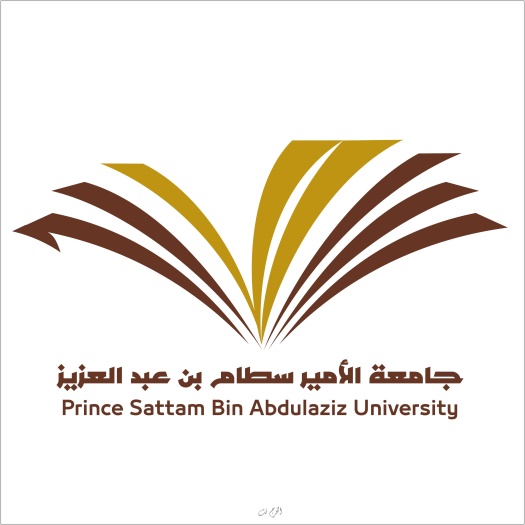 Dear Colleague:While we are revising the previous strategic plan of College of Arts and Science in Wadi Addewasir, we as an academic institution should concentrate on the Strengths and Weaknesses College's Programs. For this we intend to do a SWOT analysis which is an excellent tool to ascertain the strategic goals. You as an integral part of the institution are therefore requested to provide a feedback in the form of a survey. For this there a questionnaire attached.This will enable us to conform to the Strategic Plan project of the university as well as to contribute positively by enhancing the Quality and Development system in the college.Mr.Suleiman M. Alzu'biVice Dean for Development and QualityGuidelines:Strength: favorable characteristics and points which reflect the internal situation of the organization and give a future perspective and assistance in terms of achieving its objectives. Weaknesses: unfavorable characteristics and points which reflect the internal situation of the organization and will affect negatively in terms of achieving its objectives.Opportunities: external favorable situations that can help in achieving the institutions' objectives. Threats: External unfavorable factors that have the potential to negatively impact an organization and its objectives.Please put a tick mark in the choice you prefer.StrengthsWeaknessesOpportunities	ThreatsPlease write down your suggestions for the Strategic Plan of the College.__________________________________________________________________________________________________________________________________________________________________________________________________________________________________________________________________________________________________________________________________________________________________________________________________________________________________________________________________________________________________________________________________________________________________________________________________________________________________________________________________________________________________________________________________________________________________________________________________________________________________________________________________________________________________________________________________________________________________________________________________________________________________________________________________________________________________________________________________________________________________________________________________________________________________________________________________________________________________________________________________________________________________________________________________________________________________________________________________________________________________________________________________________________________________________________________________________________________________________________________________________________________________________________StronglyDisagreeDisagreeTrue SometimesAgreeStrongly AgreeItem NoDifferent cultural backgrounds of Faculty members.1The certified Organizational Structure covers all aspects of the College.2Society Service programs are available on continuous base.3A high number of faculty members published articles & research papers in international journals.4Morning and evening courses, workshops and programs for Society Service.5The importance of the College for the public and private sector.6The administrative leadership supports the development processes.7There is Quality Assurance Unit in the college which tries to achieve the College Strategic Plan.8The strong perception of the College to elevate the educational environment.9StronglyDisagreeDisagreeTrue SometimesAgreeStrongly AgreeItem NoLimited spaces assigned to students for research and library services.1The current facilities do not meet the needs of the faculty members and students.2Some faculty members do not employ the modern technology in the teaching process.3Some recreational activities do not meet the needs of the talented students.4Difficulties in attending conferences and exchange programs because of the procedural restrictions.5High leakage of faculty members from the college because of the limited financial incentives.6Some latest technologies and facilities are available but not properly executed.7Difficulty in attracting faculty members for work because of lack of infrastructure.8Lack of opportunities in terms of rewards for Scientific Research.9StronglyDisagreeDisagreeTrue SometimesAgreeStrongly AgreeItem NoThe administrative leadership supports the process of development and improvement1The society and leadership are interested in elevating the educational level. 2Drawing attention to the progressive academic accreditation in the system of educational process.3The possibility to make partnership between the College and business sectors. 4Development of a plan to promote digital resources to benefit the students, faculty members and leaders.5StronglyDisagreeDisagreeTrue SometimesAgreeStrongly AgreeItem NoGeographical distance of the college from the center of the University.1Some majors are good for the job market, others are not.2Enrollment to the College programs is weak.3Information programs (announcement, newspapers, etc) are weak.4Cope with the diversity of modern teaching methods in the information age and sustainable development. 5Making various funding resources for the College programs.6